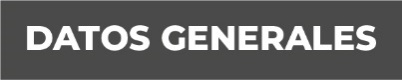 Nombre Víctor Manuel Arreguín NavarroGrado de Escolaridad Maestría en Derecho Penal y Técnicas de Litigación OralCédula Profesional (Maestría) 13018926Teléfono de Oficina 765 844 92 31Correo Electrónico varreguin@fiscaliaveracruz.gob.mxFormación Académica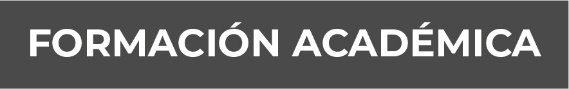 2010 – 2014Licenciatura en Derecho en Universidad del Valle de Orizaba.2018 – 2020Maestría en Derecho Penal y Técnicas de Litigación Oral en la Universidad Cristóbal Colón.Trayectoria Profesional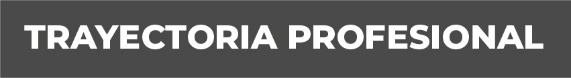 Febrero 2015 –febrero 2018Oficial Secretario en la Unidad Integral de Procuración de Justicia del XIV Distrito Judicial en Córdoba, Veracruz.Marzo 2018 – diciembre 2019Fiscal séptimo en la Unidad Integral de Procuración de Justicia del XV Distrito Judicial en Orizaba, Veracruz. Diciembre 2019 – junio 2022Fiscal Primero en la Unidad Integral de Procuración de Justicia del VII Distrito Judicial en Poza Rica, Veracruz. Julio 2022 – ActualidadFiscal Encargado de la Sub Unidad Integral de Álamo Temapache del VI Distrito Judicial en Tuxpan Conocimiento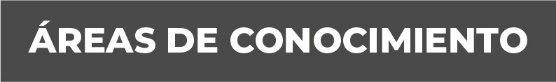 Derecho Penal (Sistema Penal Acusatorio)Derecho ConstitucionalDerechos Humanos